Четырнадцатая сессия Собрания депутатов Нежнурского сельского поселениятретьего созываРЕШЕНИЕСобрания депутатов Нежнурского сельского поселения от 25 февраля 2016 года №65 О порядке сообщения лицами, замещающими  муниципальные должности и должности муниципальной службы, и  иными лицами о возникновении личной заинтересованности при исполнении должностных обязанностей, которая приводит или может привести к конфликту интересовРуководствуясь Федеральными законами от 25 декабря 2008 года № 273-ФЗ «О противодействии коррупции», Указом Президента Российской Федерации от 22 декабря 2015 года №650 «О порядке общения лицами, замещающими отдельные должности федеральной государственной службы, и  иными лицами о возникновении личной заинтересованности при исполнении должностных обязанностей, которая приводит или может привести к конфликту интересов, и о внесении изменений в некоторые акты Президента Российской Федерации», Собрание депутатов Нежнурского сельского поселения р е ш а е т:Утвердить прилагаемые:- Порядок сообщения лицами, замещающими  муниципальные  должности  и должности муниципальной службы, и иными лицами о возникновении личной заинтересованности при исполнении должностных обязанностей, которая приводит или может привести к конфликту интересов;- Положение о комиссии по соблюдению требований к служебному поведению  лиц, замещающих муниципальные должности в муниципальном образовании «Нежнурское сельское поселение» и урегулированию конфликта интересов;2.  Обнародовать настоящее решение на информационном стенде администрации муниципального образования «Нежнурское сельское поселение».Глава муниципального образования«Нежнурское сельское поселение»,председатель Собрания депутатов	                                        В.Х.ИвановаУТВЕРЖДЕНрешением Собрания депутатов Нежнурского сельского поселенияот 25  февраля 2016  №65Порядок сообщения лицами, замещающими  муниципальные  должности  и должности муниципальной службы, и иными лицами о возникновении личной заинтересованности при исполнении должностных обязанностей, которая приводит или может привести к конфликту интересов 1.Настоящим Положением определяется порядок сообщения лицами, замещающими  муниципальные должности  и должности муниципальной службы (далее – «лицами, замещающими муниципальные должности»), и иными лицами о возникновении личной заинтересованности при исполнении должностных обязанностей, которая приводит или может привести к конфликту интересов.2. Лица, замещающие  муниципальные должности, обязаны в соответствии с законодательством Российской Федерации о противодействии коррупции сообщать о возникновении личной заинтересованности при исполнении должностных обязанностей, которая приводит или может привести к конфликту интересов, а также принимать меры по предотвращению или урегулированию конфликта интересов.Сообщение оформляется в письменной форме в виде уведомления о возникновении личной заинтересованности при исполнении должностных обязанностей, которая приводит или может привести к конфликту интересов (далее - уведомление).3. Депутаты Собрания депутатов Нежнурского сельского поселения  глава администрации Нежнурского сельского поселения и иные лица направляют  Главе муниципального образования «Нежнурское сельское поселение» уведомление, составленное по форме согласно  приложению №1.4. Муниципальные служащие  администрации Нежнурского сельского поселения уведомления главе администрации поселения по форме, согласно приложению №2.5. Главой муниципального образования «Нежнурское сельское поселение», руководителем органа местного самоуправления принимается одно из следующих решений:а) признать, что при исполнении должностных обязанностей лицом, направившим уведомление, конфликт интересов отсутствует;б) признать, что при исполнении должностных обязанностей лицом, направившим уведомление, личная заинтересованность приводит или может привести к конфликту интересов;в) признать, что лицом, направившим уведомление, не соблюдались требования об урегулировании конфликта интересов.6. В случае принятия решений, предусмотренных подпунктами «б» и «в», материалы направляются в комиссию по соблюдению требований к служебному поведению лиц, замещающих муниципальные должности  и должности муниципальной службы в муниципальном образовании «Нежнурское сельское поселение»,   и урегулированию конфликта интересов.Приложение 1________________________________    (отметка об ознакомлении)                                             			Главе муниципального образования 						«Нежнурское сельское поселение»                                   			       от ______________________________                                      			    _________________________________                                     					       (Ф.И.О., замещаемая должность)УВЕДОМЛЕНИЕо возникновении личной заинтересованности при исполнениидолжностных обязанностей, которая приводит или можетпривести к конфликту интересов    Сообщаю о возникновении у меня личной заинтересованности при исполнении должностных  обязанностей,  которая приводит или может привести к конфликту интересов (нужное подчеркнуть).    Обстоятельства,     являющиеся    основанием    возникновения    личнойзаинтересованности: ______________________________________________________________________________________________________________________________________________________________________________________________    Должностные   обязанности,  на  исполнение  которых  влияет  или  можетповлиять личная заинтересованность: ___________________________________________________________________________________________________________________________________________________________________________________________________    Предлагаемые   меры  по  предотвращению  или  урегулированию  конфликта интересов: ___________________________________________________________________________________________________________________________________________________________________________________________________    Намереваюсь   (не   намереваюсь)   лично  присутствовать  на  заседании комиссии по соблюдению требований к служебному поведению  лиц, замещающих муниципальные должности и должности муниципальной службы в муниципальном образовании «Нежнурское сельское поселение» и урегулированию конфликта интересов  при рассмотрении настоящего уведомления (нужное подчеркнуть)."__" ___________ 20__ г. ___________________________  _____________________                          					     (подпись лица,         (расшифровка подписи)                       							   направляющего уведомление)Приложение 2________________________________    (отметка об ознакомлении)Главе администрации Нежнурского сельского поселения 							______________________________                                   			       от ______________________________                                      			    _________________________________                                     					       (Ф.И.О., замещаемая должность)УВЕДОМЛЕНИЕо возникновении личной заинтересованности при исполнениидолжностных обязанностей, которая приводит или можетпривести к конфликту интересов    Сообщаю о возникновении у меня личной заинтересованности при исполнении должностных  обязанностей,  которая приводит или может привести к конфликту интересов (нужное подчеркнуть).    Обстоятельства,     являющиеся    основанием    возникновения    личнойзаинтересованности: ______________________________________________________________________________________________________________________________________________________________________________________________    Должностные   обязанности,  на  исполнение  которых  влияет  или  можетповлиять личная заинтересованность: ___________________________________________________________________________________________________________________________________________________________________________________________________    Предлагаемые   меры  по  предотвращению  или  урегулированию  конфликта интересов: ___________________________________________________________________________________________________________________________________________________________________________________________________    Намереваюсь   (не   намереваюсь)   лично  присутствовать  на  заседании комиссии по соблюдению требований к служебному поведению  лиц, замещающих  должности муниципальной службы  в _____________________ и урегулированию конфликта интересов  при рассмотрении настоящего уведомления (нужное подчеркнуть)."__" ___________ 20__ г. ___________________________  _____________________                          					     (подпись лица,         (расшифровка подписи)                       							   направляющего уведомление)УТВЕРЖДЕНОрешением Собрания депутатов Нежнурского сельского поселенияот  25 февраля 2016 года № 65ПОЛОЖЕНИЕО КОМИССИИ ПО СОБЛЮДЕНИЮ ТРЕБОВАНИЙ К СЛУЖЕБНОМУ ПОВЕДЕНИЮЛИЦ, ЗАМЕЩАЮЩИХ МУНИЦИПАЛЬНЫЕ ДОЛЖНОСТИ  И ДОЛЖНОСТИ МУНИЦИПАЛЬНОЙ СЛУЖБЫ В МУНИЦИПАЛЬНОМ ОБРАЗОВАНИИ «НЕЖНУРСКОЕ СЕЛЬСКОЕ ПОСЕЛЕНИЕ»,   И УРЕГУЛИРОВАНИЮ КОНФЛИКТА ИНТЕРЕСОВ1. Настоящим Положением определяется порядок формирования и деятельности комиссии по соблюдению требований к служебному поведению  лиц, замещающих муниципальные должности и должности муниципальной службы, и урегулированию конфликта интересов (далее - комиссия), образуемой в  муниципальном образовании «Нежнурское сельское поселение» в соответствии с Федеральным законом от 25 декабря 2008 года №273-ФЗ «О противодействии коррупции». 2. Комиссия в своей деятельности руководствуется Конституцией Российской Федерации, федеральными конституционными законами, федеральными законами, актами Президента Российской Федерации и Правительства Российской Федерации, Конституцией Республики Марий Эл, законами Республики Марий Эл, актами Главы Республики Марий Эл, настоящим Положением.3. Основной задачей комиссии является содействие органам местного самоуправления муниципального образования «Нежнурское сельское поселение»:а) в обеспечении соблюдения  лицами, замещающими муниципальные должности и должности муниципальной службы в муниципальном образовании «Нежнурское сельское поселение» (далее – лица, замещающие муниципальные должности) ограничений и запретов, требований о предотвращении или урегулировании конфликта интересов, а также в обеспечении исполнения ими обязанностей, установленных Федеральным законом от 25 декабря 2008 г. №273-ФЗ «О противодействии коррупции», другими федеральными законами (далее - требования к служебному поведению и (или) требования об урегулировании конфликта интересов);б) в осуществлении в  органах местного самоуправления муниципального образования «Нежнурское сельское поселение» мер по предупреждению коррупции.4. Комиссия рассматривает вопросы, связанные с соблюдением требований к служебному поведению и требований об урегулировании конфликта интересов, в отношении  лиц, замещающих муниципальные должности.5. Комиссия образуется нормативным правовым актом органа местного самоуправления.Комиссия состоит из председателя, заместителя председателя, секретаря и членов комиссии. Все члены комиссии при принятии решений обладают равными правами. В отсутствие председателя комиссии его обязанности исполняет заместитель председателя комиссии.6. В состав комиссии входят:а) заместитель руководителя органа местного самоуправления (председатель комиссии);б) лицо, ответственное за кадровую работу, профилактике коррупционных и иных правонарушений (секретарь комиссии);в) председатель участковой  избирательной комиссии Нежнурского сельского поселения (по согласованию);г) представитель общественной организации ветеранов, созданной в  муниципальном образовании «Нежнурское сельское поселение» (по согласованию);д) представитель Совета женщин, созданного  в   муниципальном образовании «Нежнурское сельское поселение» (по согласованию).7. Лица, указанные в  подпунктах в - д пункта 6  настоящего Положения, включаются в состав комиссии в установленном порядке по согласованию.  Согласование осуществляется в 10-дневный срок со дня получения запроса. 8. Состав комиссии формируется таким образом, чтобы исключить возможность возникновения конфликта интересов, который мог бы повлиять на принимаемые комиссией решения. Число членов комиссии, не замещающих муниципальные должности, должно составлять не менее одной четверти от общего числа членов комиссии.9. В заседаниях комиссии с правом совещательного голоса участвуют:а) глава администрации муниципального образования «Нежнурское сельское поселение;б) непосредственный руководитель  лица, замещающего муниципальную должность; в отношении которого комиссией рассматривается вопрос о соблюдении требований к служебному поведению и (или) требований об урегулировании конфликта интересов, и определяемые председателем комиссии два лица, замещающих муниципальные должности, аналогичные муниципальной должности, в отношении которого комиссией рассматривается этот вопрос;в) депутаты Собрания депутатов Нежнурского сельского поселения, другие  специалисты, которые могут дать пояснения по вопросам, рассматриваемым комиссией; должностные лица других органов местного самоуправления муниципального образования «Нежнурское сельское поселение»; представители заинтересованных организаций; представитель  лица, замещающего муниципальную должность, в отношении которого комиссией рассматривается вопрос о соблюдении требований к служебному поведению и требований об урегулировании конфликта интересов, - по решению председателя комиссии, принимаемому в каждом конкретном случае отдельно не менее чем за три дня до дня заседания комиссии на основании ходатайства лица, в отношении которого комиссией рассматривается этот вопрос, или любого члена комиссии.10. Заседание комиссии считается правомочным, если на нем присутствуют не менее двух третей от общего числа членов комиссии.  Проведение заседаний с участием только членов комиссии, замещающих муниципальные должности в органе местного самоуправления, недопустимо.11. При возникновении прямой или косвенной личной заинтересованности члена комиссии, которая может привести к конфликту интересов при рассмотрении вопроса, включенного в повестку дня заседания комиссии, он обязан до начала заседания заявить об этом. В таком случае соответствующий член комиссии не принимает участие в рассмотрении указанного вопроса.12. Основанием для проведения заседания комиссии является:а) представление руководителем органа местного самоуправления  Нежнурского сельского поселения в соответствии с Порядком размещения сведений о доходах, об имуществе и обязательствах имущественного характера лиц, замещающих должности муниципальной службы,  и членов их семей на официальном сайте муниципального образования «Нежнурское сельское поселение» и представления этих сведений местным средствам массовой информации для опубликования, утвержденным решением Собрания депутатов Нежнурского сельского поселения от 04.05.2012 №112 (далее - Порядок), представляемых  лицами, замещающими муниципальные должности,   материалов проверки, свидетельствующих:о представлении лицами, замещающих муниципальные должности, недостоверных или неполных сведений, предусмотренных подпунктом "а" пункта 1 названного Положения;о несоблюдении лицами, замещающих муниципальные должности, требований к служебному поведению и требований об урегулировании конфликта интересов;б) поступившее в   кадровую службу органа местного самоуправления    Нежнурского сельского поселения заявление лица, замещающего муниципальную должность о невозможности по объективным причинам представить сведения о доходах, расходах, об имуществе и обязательствах имущественного характера своих супруги (супруга) и несовершеннолетних детей;в) представление руководителя органа местного самоуправления Нежнурского сельского поселения или любого члена комиссии, касающееся обеспечения соблюдения лицом, замещающим муниципальную должность, требований к служебному поведению и требований об урегулировании конфликта интересов либо осуществления в  органах местного самоуправления) мер по предупреждению коррупции;г) обращение гражданина, замещавшего в органе местного самоуправления муниципальную должность, включенную в перечень должностей, утвержденный решением Собрания депутатов Нежнурского сельского поселения от 4 мая 2012 года № 111 «Об утверждении Положения «О мерах по реализации отдельных положений Федерального закона  «О противодействии коррупции» о даче согласия на замещение должности в коммерческой или некоммерческой организации либо на выполнение работы на условиях гражданско-правового договора в коммерческой или некоммерческой организации,  если отдельные функции   муниципального (административного) управления данной организацией входили в должностные (служебные) обязанности муниципального служащего;д) заявление лица, замещающего муниципальную должность, о невозможности выполнить требования Федерального закона от 7 мая 2013 г. N 79-ФЗ «О запрете отдельным категориям лиц открывать и иметь счета (вклады), хранить наличные денежные средства и ценности в иностранных банках, расположенных за пределами территории Российской Федерации, владеть и (или) пользоваться иностранными финансовыми инструментами» в связи с арестом, запретом распоряжения, наложенными компетентными органами иностранного государства в соответствии с законодательством данного иностранного государства, на территории которого находятся счета (вклады), осуществляется хранение наличных денежных средств и ценностей в иностранном банке и (или) имеются иностранные финансовые инструменты, или в связи с иными обстоятельствами, не зависящими от его воли или воли его супруги (супруга) и несовершеннолетних детей;е) поступившее в соответствии с частью 4 статьи 12 Федерального закона от 25 декабря 2008 г. N 273-ФЗ «О противодействии коррупции» и статьей 64.1 Трудового кодекса Российской Федерации в  орган местного самоуправления уведомление коммерческой или некоммерческой организации о заключении с гражданином, замещавшим муниципальную должность органе местного самоуправления, трудового или гражданско-правового договора на выполнение работ (оказание услуг), если отдельные функции государственного управления данной организацией входили в его должностные (служебные) обязанности, исполняемые во время замещения должности в   органе местного самоуправления, при условии, что указанному гражданину комиссией ранее было отказано во вступлении в трудовые и гражданско-правовые отношения с данной организацией или что вопрос о даче согласия такому гражданину на замещение им должности в коммерческой или некоммерческой организации либо на выполнение им работы на условиях гражданско-правового договора в коммерческой или некоммерческой организации комиссией не рассматривался.13. Обращения, указанное в подпунктах «г» пункта 12 настоящего Положения, подается гражданином, замещавшим муниципальную должность в органе местного самоуправления, в подразделение кадровой службы   органа местного самоуправления по профилактике коррупционных и иных правонарушений. В обращении указываются: фамилия, имя, отчество гражданина, дата его рождения, адрес места жительства, замещаемые должности в течение последних двух лет до дня увольнения с муниципальной  службы, наименование, местонахождение коммерческой или некоммерческой организации, характер ее деятельности, должностные (служебные) обязанности, исполняемые гражданином во время замещения им должности муниципальной службы, функции по управлению в отношении коммерческой или некоммерческой организации, вид договора (трудовой или гражданско-правовой), предполагаемый срок его действия, сумма оплаты за выполнение (оказание) по договору работ (услуг). В подразделении кадровой службы   органа местного самоуправления по профилактике коррупционных и иных правонарушений осуществляется рассмотрение обращения, по результатам которого подготавливается мотивированное заключение по существу обращения с учетом требований статьи 12 Федерального закона от 25 декабря 2008 г. №273-ФЗ «О противодействии коррупции».Обращение, может быть подано муниципальным служащим, планирующим свое увольнение с муниципальной  службы, и подлежит рассмотрению комиссией в соответствии с настоящим Положением.	14 При подготовке мотивированного заключения по результатам рассмотрения обращений, указанного в подпунктах «г»  и «д» пункта 12 настоящего Положения, или уведомлений, указанных в  подпункте «е» пункта 12  настоящего Положения, должностные лица кадрового подразделения  органа местного самоуправления имеют право проводить собеседование с государственным служащим, представившим обращение или уведомление, получать от него письменные пояснения, а руководитель   органа местного самоуправления или его заместитель, специально на то уполномоченный, может направлять в установленном порядке запросы в государственные органы, органы местного самоуправления и заинтересованные организации. Обращение или уведомление, а также заключение и другие материалы в течение семи рабочих дней со дня поступления обращения или уведомления представляются председателю комиссии. В случае направления запросов обращение или уведомление, а также заключение и другие материалы представляются председателю комиссии в течение 45 дней со дня поступления обращения или уведомления. Указанный срок может быть продлен, но не более чем на 30 дней.15. Комиссия не рассматривает сообщения о преступлениях и административных правонарушениях, а также анонимные обращения, не проводит проверки по фактам нарушения служебной дисциплины.16. Председатель комиссии при поступлении к нему в информации, содержащей основания для проведения заседания комиссии:а)  в 10-дневный срок назначает дату заседания комиссии. При этом дата заседания комиссии не может быть назначена позднее 20 дней со дня поступления указанной информации, за исключением случаев, предусмотренных  пунктом 14 настоящего Положения;б) организует ознакомление  лица, замещающего муниципальную должность, в отношении которого комиссией рассматривается вопрос о соблюдении требований к служебному поведению и требований об урегулировании конфликта интересов, его представителя, членов комиссии и других лиц, участвующих в заседании комиссии, с информацией, поступившей  органы местного самоуправления и с результатами ее проверки;в) рассматривает ходатайства о приглашении на заседание комиссии лиц, указанных в подпункте «в» пункта 9 настоящего Положения, принимает решение об их удовлетворении (об отказе в удовлетворении) и о рассмотрении (об отказе в рассмотрении) в ходе заседания комиссии дополнительных материалов.17. Заседание комиссии проводится в присутствии  лица, замещающего муниципальную должность, в отношении которого рассматривается вопрос о соблюдении требований к служебному поведению и требований об урегулировании конфликта интересов. При наличии письменной просьбы  лица, замещающего муниципальную должность,  о рассмотрении указанного вопроса без его участия заседание комиссии проводится в его отсутствие. В случае неявки  лица, замещающего муниципальную должность, или его представителя на заседание комиссии при отсутствии письменной просьбы лица, замещающего муниципальную должность,  о рассмотрении указанного вопроса без его участия рассмотрение вопроса откладывается. В случае вторичной неявки  самого лица или его представителя без уважительных причин комиссия может принять решение о рассмотрении указанного вопроса в отсутствие  лица, замещающего муниципальную должность.18. На заседании комиссии заслушиваются пояснения  лица, замещающего муниципальную должность, (с его согласия) и иных лиц, рассматриваются материалы по существу предъявляемых претензий, а также дополнительные материалы.19. Члены комиссии и лица, участвовавшие в ее заседании, не вправе разглашать сведения, ставшие им известными в ходе работы комиссии.20. По итогам рассмотрения вопроса, указанного в абзаце втором подпункта "а" пункта 12 настоящего Положения, комиссия принимает одно из следующих решений:а) установить, что сведения, представленные лицом, замещающим муниципальную должность,  в соответствии с Порядком являются достоверными и полными;б) установить, что сведения, представленные  лицом, замещающим муниципальную должность, в соответствии с Порядком, названного в подпункте "а" настоящего пункта, являются недостоверными и (или) неполными. В этом случае комиссия принимает меры дисциплинарного воздействия.21. По итогам рассмотрения вопроса, указанного в абзаце третьем подпункта "а" пункта 12 настоящего Положения, комиссия принимает одно из следующих решений:а) установить, что  лицо, замещающее муниципальную должность, соблюдало требования к служебному поведению и требования об урегулировании конфликта интересов;б) установить, что лицо, замещающее муниципальную должность,  не соблюдало требования к служебному поведению и требования об урегулировании конфликта интересов. В этом случае комиссия   указывает   лицу, замещающему муниципальную должность, на недопустимость нарушения требований к служебному поведению и требований об урегулировании конфликта интересов либо применяет  конкретную меру ответственности к лицу, замещающему муниципальную должность.22. По итогам рассмотрения вопроса, указанного в  подпункте "б" пункта 12 настоящего Положения, комиссия принимает одно из следующих решений:а) признать, что причина непредставления лицом, замещающим муниципальную должность, сведений о доходах, расходах, об имуществе и обязательствах имущественного характера своих супруги (супруга) и несовершеннолетних детей является объективной и уважительной;б) признать, что причина непредставления  лицом, замещающим муниципальную должность  сведений о доходах, об имуществе и обязательствах имущественного характера своих супруги (супруга) и несовершеннолетних детей не является уважительной. В этом случае комиссия рекомендует  лицу, замещающему муниципальную должность, принять меры по представлению указанных сведений;в) признать, что причина непредставления  лицом, замещающим муниципальную должность, сведений о доходах, об имуществе и обязательствах имущественного характера своих супруги (супруга) и несовершеннолетних детей необъективна и является способом уклонения от представления указанных сведений. В этом случае комиссия  применяет  лицу, замещающему муниципальную должность, конкретную меру ответственности.23. По итогам рассмотрения вопросов, предусмотренных подпунктами "а" и "б" пункта 12 настоящего Положения, при наличии к тому оснований комиссия может принять иное, чем предусмотрено пунктами 18 - 20 настоящего Положения, решение. Основания и мотивы принятия такого решения должны быть отражены в протоколе заседания комиссии.24. По итогам рассмотрения вопроса, предусмотренного подпунктами «в» – «е» пункта 12 настоящего Положения, комиссия принимает соответствующее решение.25. Для исполнения решений комиссии могут быть подготовлены проекты нормативных правовых актов органов местного самоуправления.26. Решения комиссии по вопросам, указанным в пункте 12 настоящего Положения, принимаются тайным голосованием (если комиссия не примет иное решение) простым большинством голосов присутствующих на заседании членов комиссии.27. Решения комиссии оформляются протоколами, которые подписывают члены комиссии, принимавшие участие в её заседании. В протоколе заседания комиссии указываются:а) дата заседания комиссии, фамилии, имена, отчества членов комиссии и других лиц, присутствующих на заседании;б) формулировка каждого из рассматриваемых на заседании комиссии вопросов с указанием фамилии, имени, отчества, должности  лица, замещающего муниципальную должность, в отношении которого рассматривается вопрос о соблюдении требований к служебному поведению и требований об урегулировании конфликта интересов;в) предъявляемые к  лицу, замещающему муниципальную должность, претензии, материалы, на которых они основываются;г) содержание пояснений  лица, замещающего муниципальную должность, и других лиц по существу предъявленных претензий;д) фамилии, имена, отчества выступивших на заседании лиц и краткое изложение их выступлений;е) источник информации, содержащей основания для проведения заседания комиссии, дата поступления информации в  комиссию;ж) другие сведения;з) результаты голосования;и) решение и обоснование его принятия.28. Член комиссии, не согласный с ее решением, вправе в письменной форме изложить свое мнение, которое подлежит обязательному приобщению к протоколу заседания комиссии и с которым должно быть ознакомлено лицо, замещающее муниципальную должность.29. Копии протокола заседания комиссии в 3-дневный срок со дня заседания направляются  руководителю органа местного самоуправления  Нежнурского сельского поселения полностью или в виде выписок из него - лицу, замещающему муниципальную должность, а также по решению комиссии - иным заинтересованным лицам.30. Руководитель органа местного самоуправления  обязан рассмотреть протокол заседания комиссии и вправе учесть в пределах своей компетенции, содержащиеся в нем рекомендации при принятии решения о применении к  лицу, замещающему муниципальную должность, мер ответственности, предусмотренных нормативными правовыми актами Российской Федерации, а также по иным вопросам организации противодействия коррупции.  31. В случае установления комиссией факта совершения  лицом, замещающим муниципальную должность, действия (факта бездействия), содержащего признаки административного правонарушения или состава преступления, председатель комиссии обязан передать информацию о совершении указанного действия (бездействия) и подтверждающие такой факт документы в правоприменительные органы в срок 3 рабочих дня, а при необходимости - немедленно.32. Копия протокола заседания комиссии или выписка из него приобщается к личному делу лица, замещающего муниципальную должность, в отношении которого рассмотрен вопрос о соблюдении требований к служебному поведению и требований об урегулировании конфликта интересов.___________________________________________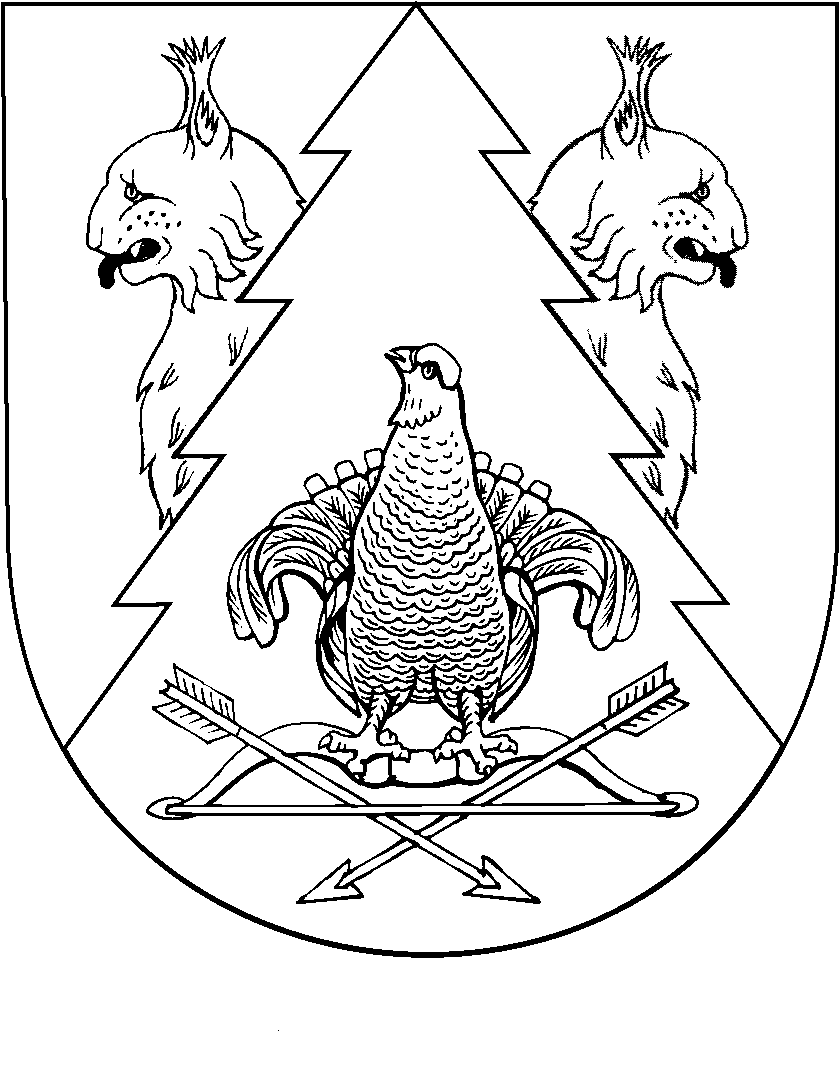 